市自然资源和规划局业务审查会纪要〔2021〕11号  附件13开源路与黄河路交叉口东南角A03、B02地块(花畔里小区A03、建昌城市花园二期B02地块）修建性详细规划优化2021年11月3日平顶山市自然资源和规划局 2021年第十一次业务审查会原则通过了开源路与黄河路交叉口东南角A03、B02地块(花畔里小区A03、建昌城市花园二期B02地块）修建性详细规划优化。一、项目位置该项目位于黄河路以南，城乡路以西，规划二号路以东。二、优化背景及内容（一）因项目实际情况，开源路与黄河路交叉口东南角A03、B02地块分别由平顶山盛世花畔里置业有限公司和平顶山市中房新程置业有限责任公司取得，故本项目名称优化为开源路与黄河路交叉口东南角A03、B02地块(花畔里小区A03、建昌城市花园二期B02地块）修建性详细规划。（二）根据《河南省城镇新建住宅项目电力设施建设和管理办法》第八条、第十一条；《河南省城镇住宅电力设施建设技术规范》第6.1条，结合本次规划实际户数共计1522户，终期配变容量在5000千伏安以上，故本项目在8#楼东侧规划一栋地上2层开关站（所），基地面积155.62平方米，建筑面积为311.24平方米，并减少相应的商业建筑面积311.24平方米，基底面积155.62平方米，地上总建筑面积不变，基底面积不变。（三）建昌城市花园二期B02地块原规划地下室为地下一层，且全为机械停车位，考虑到机械停车位使用极为不便，且后期管理维护成本过高，故将建昌城市花园二期B02地块地下车库优化为局部二层，且将机械停车位改为平层停车位，总停车位数量不变，地上停车位由275辆减少为220辆，地下停车位由原来的1001辆增加为1056辆；地下建筑面积由原来的27315.22平方米，增加为36190.90平方米，其中地下一层27468.05平方米，地下二层8722.85平方米。三、技术经济指标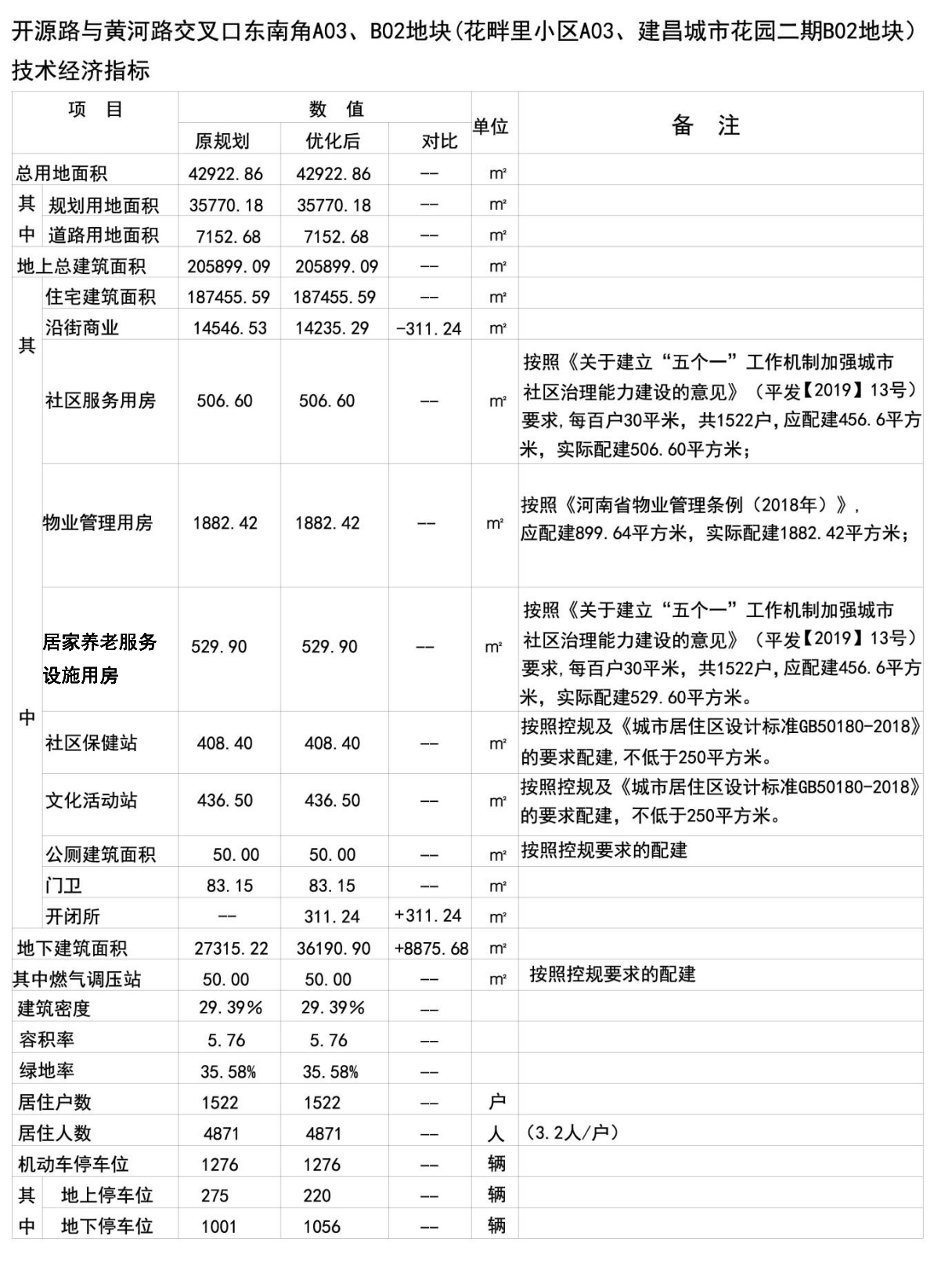 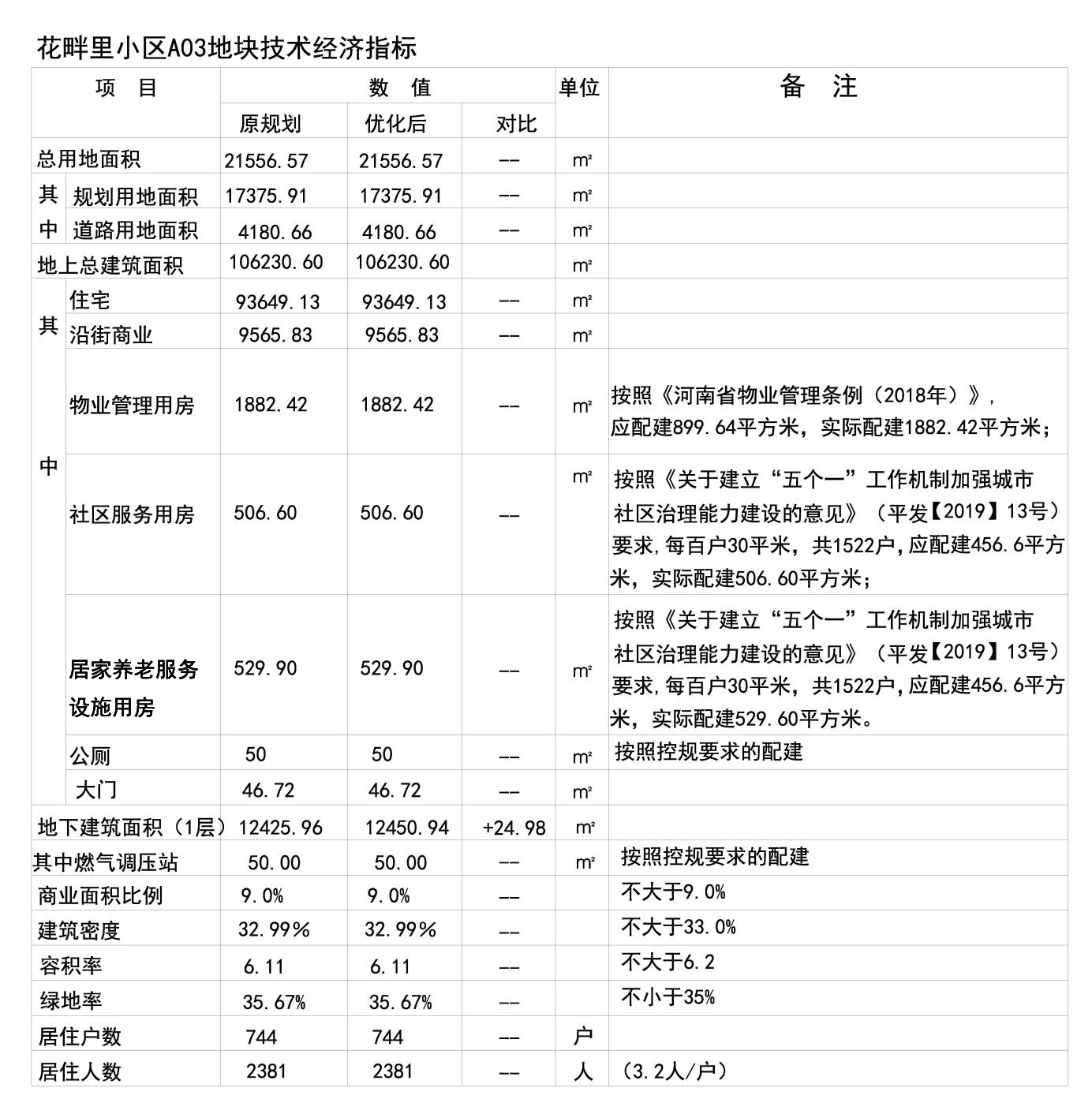 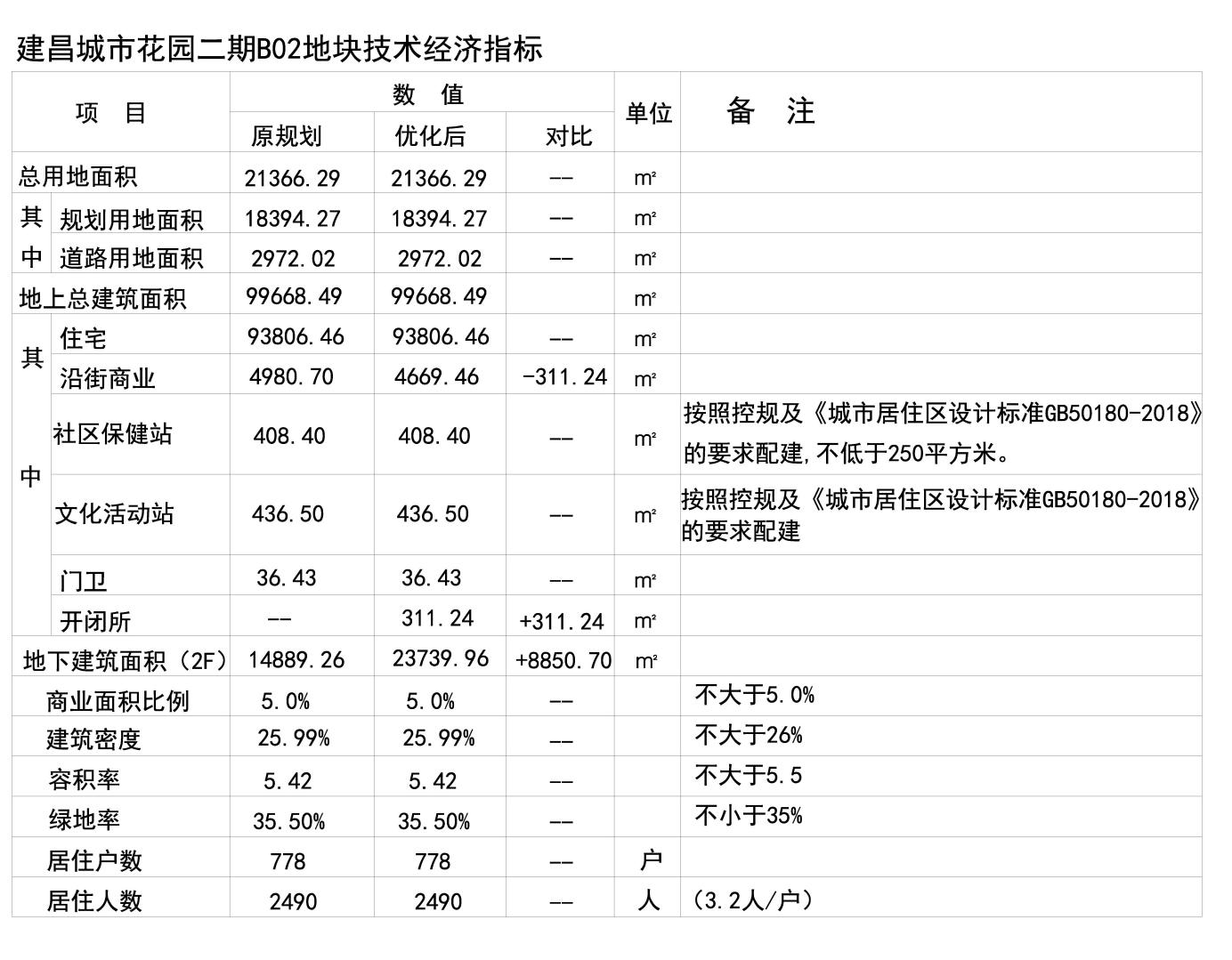 